Muldoon 									Name _________________________________
English 9
 				Non-Fiction Guided Notes 
What is non-fiction? _________________________________________________________________________________________________
Examples of non-fiction:
1. ________________________________________________ 	8. ________________________________________________2. ________________________________________________	9. ________________________________________________3. ________________________________________________ 	10. _______________________________________________4. ________________________________________________ 	11. _______________________________________________5. ________________________________________________	12. _______________________________________________6. ________________________________________________	13. ________________________________________________7. ________________________________________________	14. ________________________________________________

Authors write differently depending on their intended ________________________________. 
Why? __________________________________________________________________________________________________________________
List a contexts where you would speak and act differently due to your audience:
 	_________________________________________________________________________________________________________________

Text Features
 Titles and Headings: offer __________   _________________ and ____________________________; previews the ____________ __________________ of the text.
 Special fonts ( _________________, ____________________, ____________________) draws readers’ _____________________
and adds _________________________________.
 Maps: offer _________________________ and gives readers context
 Pictures allow readers to ___________________________ and make _____________________________.
 Captions provide additional information to explain the pictures
 Charts/Graphs/Diagrams: _______________________  _________________________ of data
 Sidebars offer additional information and highlight _______________  ____________________.
 Table of Contents: lists the contents and _________ ___________________ for easy access 
     (found at the ___________ of the text) Glossary: list of important __________________ and ___________________________.
     (found at the ___________ of the text)
Purpose
To _____________________:
 	Examples: 1. __________________________________________________
 		       2. __________________________________________________
To _____________________:
 	Examples: 1. __________________________________________________
 		       2. ______________________________________________________________________________________________
To _____________________:
 	Examples: 1. ______________________________________________________________________________________________
 		       2. ______________________________________________________________________________________________
Bias
________________________ in favor of or against one _______________, _________________, or _________________ compared to another; usually in a way considered to be ___________________________. 
AKA: _______________________.
Bias is based on many factors including: __________, political views, _____________________, ethnicity, _______________, sexual orientation, past experiences, ___________________, etc.

Why is it important to understand bias in non-fiction texts?
1. ___________________________________________________________________________________________________________________
2. ___________________________________________________________________________________________________________________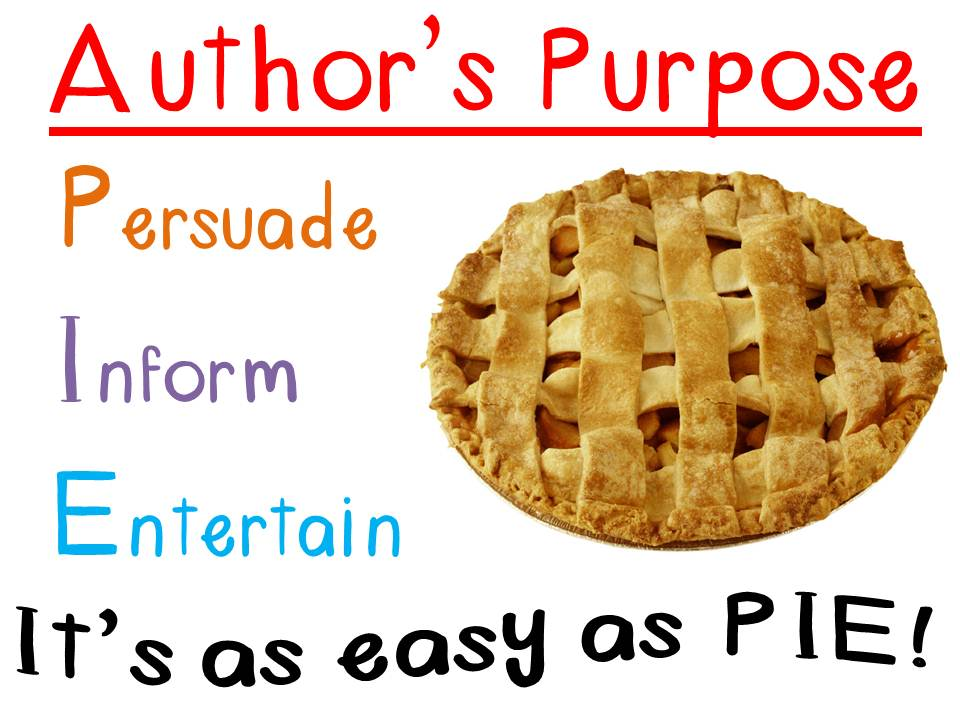 How to Punctuate TitlesAlways capitalize the ____________________ and __________________ word.Always capitalize all ___________________________________________ words.Italicize or Underline titles of MAJOR works including:______________________________________		4. ________________________________________________________________________________		5. ________________________________________________________________________________		6. __________________________________________Use Quotation Marks around SMALLER works including:______________________________________		4. ________________________________________________________________________________		5. ________________________________________________________________________________		6. __________________________________________